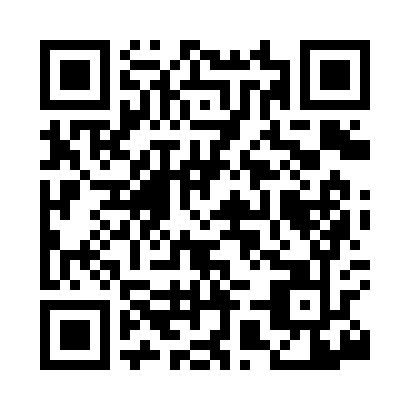 Prayer times for Anvil, Ohio, USAWed 1 May 2024 - Fri 31 May 2024High Latitude Method: Angle Based RulePrayer Calculation Method: Islamic Society of North AmericaAsar Calculation Method: ShafiPrayer times provided by https://www.salahtimes.comDateDayFajrSunriseDhuhrAsrMaghribIsha1Wed4:596:231:205:118:199:432Thu4:576:211:205:118:209:443Fri4:566:201:205:128:219:464Sat4:546:191:205:128:229:475Sun4:536:181:205:128:239:486Mon4:516:171:205:128:249:507Tue4:506:161:205:138:259:518Wed4:486:151:205:138:269:529Thu4:476:131:205:138:279:5410Fri4:456:121:205:138:289:5511Sat4:446:111:205:148:299:5612Sun4:426:101:205:148:299:5813Mon4:416:091:205:148:309:5914Tue4:406:081:205:148:3110:0015Wed4:396:081:205:158:3210:0216Thu4:376:071:205:158:3310:0317Fri4:366:061:205:158:3410:0418Sat4:356:051:205:158:3510:0519Sun4:346:041:205:168:3610:0720Mon4:336:031:205:168:3710:0821Tue4:316:031:205:168:3810:0922Wed4:306:021:205:168:3910:1023Thu4:296:011:205:178:3910:1224Fri4:286:011:205:178:4010:1325Sat4:276:001:205:178:4110:1426Sun4:265:591:205:178:4210:1527Mon4:255:591:215:188:4310:1628Tue4:255:581:215:188:4410:1729Wed4:245:581:215:188:4410:1830Thu4:235:571:215:188:4510:1931Fri4:225:571:215:198:4610:21